Na temelju članka 43. Statuta Općine Matulji (Službene novine PGŽ broj: 26/09, 38/09, 8/13, 17/14,29/14,4/15-pročišćeni tekst, 39/15 i 7/18), članka 3. Odluke o raspolaganju nekretninama (Službene novine PGŽ broj: 35/16)), u svezi provedbe političkih aktivnosti i izborne promidžbe u povodu lokalnih izbora, općinski načelnik donosi:ZAKLJUČAKI.Političkim strankama, nezavisnim listama te kandidatima na lokalnim izborima za članove Općinskog vijeća Općine Matulji, članove županijske Skupštine, župana i općinskog načelnika omogućiti će se korištenje javnih površina, objekta komunalne infrastrukture te drugih nekretnina u vlasništvu Općine Matulji radi provedbe izborne promidžbe.KORIŠTENJE JAVNE POVRŠINE, STUPOVA JAVNE RASVJETE I DRUGIH OBJEKATA KOMUNALNE INFRASTRUKTUREII.Političke stranke, koalicije stranaka i skupine birača iz točke 1. ovog zaključka mogu koristiti javne površine, stupove javne rasvjete te druge objekte za postavu:- transparenta (banera) koji se postavljaju razapinjanjem iznad uličnih prostora - zastava koja je reklamni predmet samo ukoliko sadrži reklamni natpis,- reklamnih panoa, ploča, tendi ili drugih reklamnih konstrukcija.Za postavljanje predmeta navedenih u točci II. ovog zaključka na javnim površinama plaća se porez sukladno Odluci o porezima (»Službene novine Primorsko - goranske županije« broj 22/01, 50/13, 16/18, 39/20 i 2/21)  i to:III.Za postavljanje predmeta, navedenih u točki II. ovog zaključka, na stupove javne rasvjete ili druge objekte komunalne infrastrukture plaća se naknada kako slijedi:Ako se transparenti postavljaju iznad javnih cesta potrebno je pribaviti prethodnu suglasnost upravitelja javnih cesta te istu priložiti uz zahtjev za izdavanje odobrenjaIV.Zabranjeno je lijepljenje izbornog promidžbenog materijala na autobusnim čekaonicama, fasadama zgrada, drvoredima i ostalim na za to nepredviđenim mjestima, osim na javnim oglasnim površinama.Ukoliko političke stranke, koalicije stranaka ili skupine birača postupaju protivno ovoj točci uklanjanje izbornog promidžbenog materijala izvršiti će Općina Matulji na trošak političkih stranaka, koalicije stranaka ili nositelja listi.KORIŠTENJE DRUGIH NEKRETNINA U VLASNIŠTVU OPĆINEV.Za potrebe održavanja političkih skupova Općina Matulji omogućiti će korištenje nekretnina u vlasništvu Općine uz uvjete i na način utvrđen epidemiološkim mjerama nadležnih tijela i to: Društveni dom Hangar – velika sala, školsko-sportska dvorana, ostali prostori, uz slijedeće naknadeZa potrebe održavanja sastanaka političkim stranaka ili nezavisnih lista omogućiti će se korištenje male sale u domu Hangar bez naknade prema redoslijedu zaprimanja zahtjeva.UVJETI I NAČIN KORIŠTENJA VI.Korištenje javnih površina i objekata komunalne moguće je nakon ishođenja odobrenja Jedinstvenog upravnog odjela Općine Matulji, Matulji, Trg Maršala Tita 11. Odobrenje se izdaje pod uvjetima:- da se zauzimanjem određene javne površine ili objekta ne ugrožava sigurnost i redovan protok sudionika u prometu, - da zauzimanje određene javne površine ili objekta ni u kom slučaju ne sprječava i remeti kretanje interventnih vozila javnih službi - da u trenutku podnošenja zahtjeva za korištenje javne površine ili objekta već nije izdano odobrenje za korištenje iste javne površine- da u trenutku podnošenja zahtjeva za korištenje javne površine podnositelj zahtjeva nema dugovanja prema Općini Matulji.Ako za istu lokaciju bude podneseno više zahtjeva isti će se rješavati prema redoslijedu zaprimanja.Zahtjevi se mogu podnositi nakon odluke Vlade Republike Hrvatske o raspisivanju izbora.Ovaj zaključak stupa na snagu danom donošenja a objaviti će se na web stranici Općine Matulji www.matulji.hr i  na oglasnoj ploči Općine Matulji.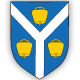 OPĆINA MATULJIOPĆINSKI NAČELNIKOPĆINA MATULJIOPĆINSKI NAČELNIKKLASA:   023-01/21-01/0002 URBROJ: 2156-04-02-01/21-0004 Matulji,  09.03.2021.godine KLASA:   023-01/21-01/0002 URBROJ: 2156-04-02-01/21-0004 Matulji,  09.03.2021.godine NAMJENAIZNOS POREZAZa postavu štandova100 kuna dnevno po štandu ukoliko se javna površina koristi do 3 dana, a ako se javna površina koristi duže od tri dana za svaki idući dan: 20 kuna dnevno po štanduZa javna okupljanja, koncerte, tribine, političke skupove500 kuna dnevnoZa postavu putokaza, reklama i reklamnih naprava površine do 1 m210 kuna dnevno reklamiza putokaz/reklamu/reklamnu napravu površine preko 1 m225 kuna dnevnoNAMJENAIZNOS NAKNADEza postavu transparenta (banera)100 kuna dnevno po transparentuZa postavu putokaza, reklama i reklamnih naprava na stupovima javne rasvjete površine do 1 m210 kuna dnevno po stupuZa postavu putokaza, reklama i reklamnih naprava na stupovima javne rasvjete površine preko 1 m225 kuna dnevno po stupuNAMJENAIZNOS NAKNADEDruštveni dom Hangar – velika sala500 kuna školsko-sportska dvorana1.000 kuna Ostale prostorijekuna Općinski načelnik Mario Ćiković  